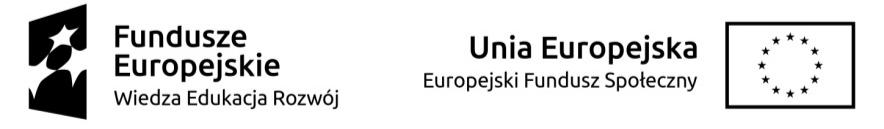 Załącznik nr 1 do Regulaminu świadczeń materialnych dla studentów PWSW w Przemyślu uczestniczących w projekcie pn. „Program praktyk zawodowych w Państwowych Wyższych Szkołach Zawodowych”INFORMACJAstudenta uczestniczącego w projekcie pozakonkursowym o charakterze koncepcyjnym pt. „Program praktyk zawodowych w Państwowych Wyższych Szkołach Zawodowych” wramach Programu Operacyjnego Wiedza Edukacja Rozwój (PO WER) współfinansowanego ze środków Europejskiego Funduszu SpołecznegoW związku z moim uczestnictwem w projekcie pozakonkursowym o charakterze koncepcyjnym pt.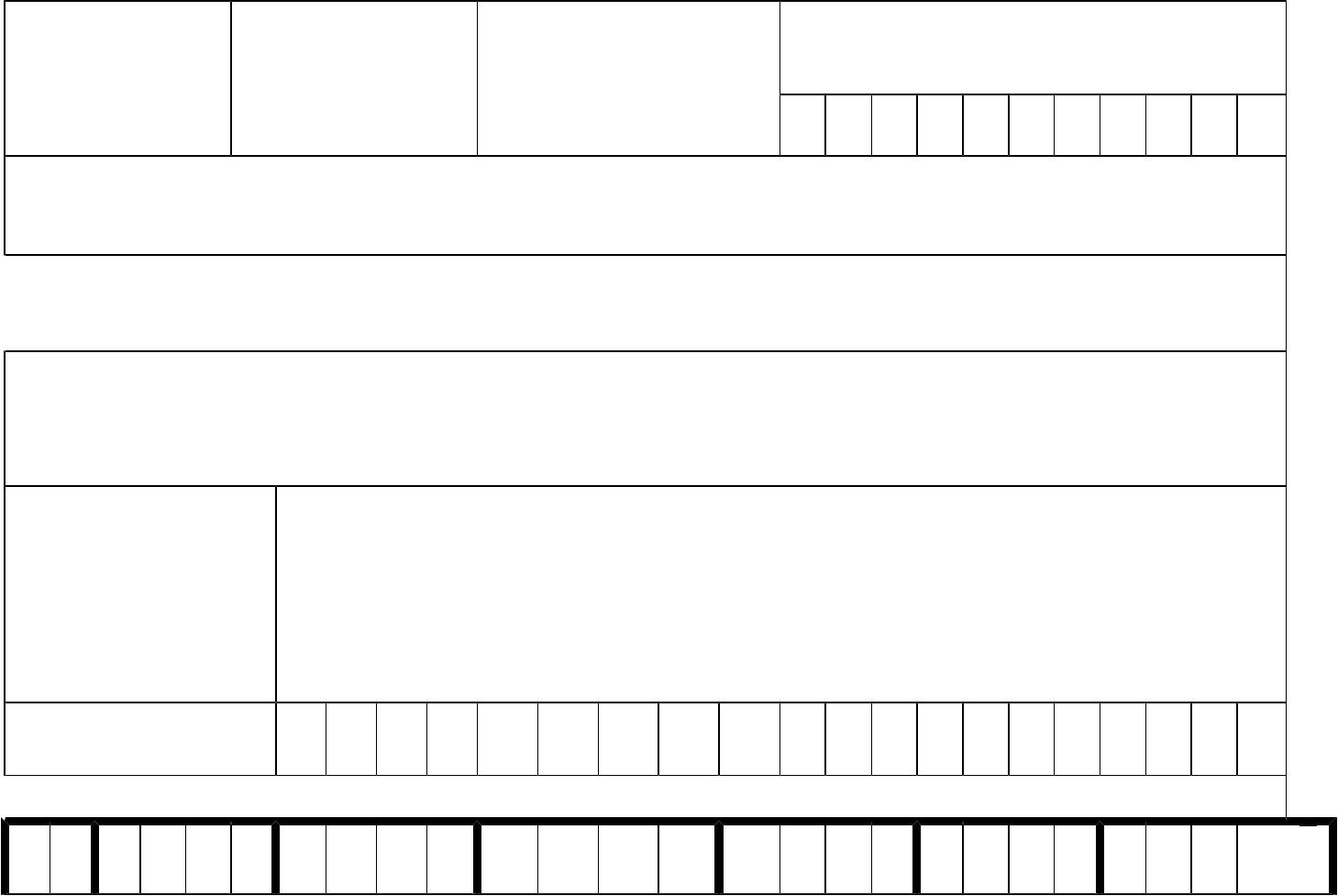 INSTYTUT: ……………………………………………………………………………………………… KIERUNEK STUDIÓW: ……………………………………………………………………………….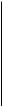 NAZWISKO i IMIĘ …………………………………………………………………………………...……………………………………………………………………………..ADRESZAMIESZKANIA	……………………………………………………………………………..TELEFONKONTAKTOWY NUMER KONTA BANKOWEGO STUDENTA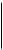 Zgodnie z ustawą o ochronie danych osobowych z 29.08.1997 r. wyrażam zgodę na przetwarzanie przez PWSW w Przemyślu danych osobowych podanych w niniejszej Informacji w celu przekazania świadczeń związanych z moim uczestnictwem w „Programie praktyk zawodowych w PWSZ”……...………………………………..data i podpis studenta„Program praktyk zawodowych w Państwowych Wyższych Szkołach Zawodowych” przekazuję informacje potrzebne do„Program praktyk zawodowych w Państwowych Wyższych Szkołach Zawodowych” przekazuję informacje potrzebne do„Program praktyk zawodowych w Państwowych Wyższych Szkołach Zawodowych” przekazuję informacje potrzebne do„Program praktyk zawodowych w Państwowych Wyższych Szkołach Zawodowych” przekazuję informacje potrzebne doprzekazania przysługujących mi świadczeń materialnych.przekazania przysługujących mi świadczeń materialnych.przekazania przysługujących mi świadczeń materialnych.NUMERSEMESTRROKPESELALBUMUSTUDIÓWAKADEMICKIPESEL…………………………..….… / .…..…